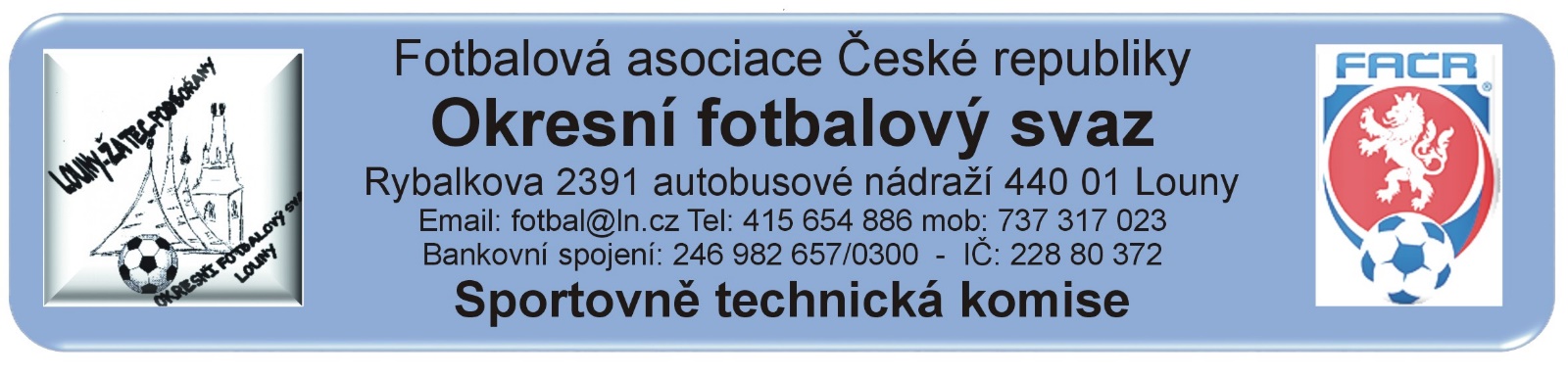 ZÁPIS č. 14 / 2021Datum konání:  13.října 2021Přítomni: Mička,  Rubeš. Pavlas, VokurkaOmluven:   Došlá pošta:SK Cítoliby – protest na průběh utkání Hlubany – Cítoliby BSK Cítoliby – vyhodnocení turnajů starší a mladší přípravkyHavran Kryry - vyhodnocení turnajů starší a mladší  přípravkyZměny termínů, popř. výkopů:STK schválila změny termínů utkání 2021424…Poplatek za změnu termínu bude účtován tučně vytištěnému oddílu (žádajícímu).Čekání na vyjádření klubu k podané žádosti na změnu termínu:Schvalování výsledků utkání:Okresní přebor dospělých 2021424A1A –  8.kolo  (8. Berger) – 9. – 10. října 2021 všechna ostatní utkání sehrána, výsledky schváleny.Závady: Bez závad3. třída dospělých 2021424A2A –  7. kolo –  9. – 10. října 2021všechna utkání sehrána, výsledky schváleny.Závady:  Utkání 0705Hlubany – Cítoliby B zahájeno 16:30 hod. 4. třída dospělých 2021424A3A -  7. kolo –  9. – 10. října 2021Všechna utkání sehrána, výsledky schválenyZávady:  V utkání  0701 Měcholupy – Buškovice, start 3 hráčů ze soupisky vyššího družstva MF starších žáků 2021424E1A -  7. kolo –  9. – 10. října 2021 všechna utkání sehrána, výsledky schválenyZávady:  0701 Sok. Březno – FK Klášterec v ZoU není uveden trenér domácíchOP starší přípravky 2021424G1A: 6. turnaj – 9. října 2021Organizátor  Havran Kryryzávady: Bez závadOrganizátor  SK Cítolibyzávady: Bez závadOP mladší přípravky 2021424H1A : 6 turnaj – 10. října 2021. Organizátor  Havran Kryryzávady: Bez závadOrganizátor  SK Cítolibyzávady: Bez závad    Rozhodnutí STK: 9.10.2021 byl podán protest družstva SK Cítoliby B v souvislosti s utkáním 2021424A2A0705 FK Hlubany – SK Cítoliby B. Uvedený protest nesplňuje náležitosti uvedené v Procesním řádu  § 26, odst. 4, členský klub SK Cítoliby  odstraní vady protestu ve lhůtě 5 dnů od vyzvání. .Předání  ostatním odborným komisím:Komise rozhodčích OFS Louny:Pácl Karel – Pozdní příjezd na utkání A3A Chožov – Koštice. Od vedoucích převzal čtyřčíslí r.č. a doma za ně potvrdil základní údaje. Utkání zahájil bez uvedení AR1 a AR2, neoznačil povrch hrací plochy a v ZoU neuvedl prohlášení o bezinfekčnosti.Pácl Karel -  v ZoU A1A0904 Postoloprty – Kryry neuvedl prohlášení vedoucích družstev o bezinfekčnosti.Šnídl David – v ZoU A3A0704 Lipenec – Lišany neuvedl bezinfekčnost R a AR1 a AR2Komise rozhodčích OFS Chomutov:Votava Matěj – v ZoU E1A0703 Strupčice – Spořice neuvedl prohlášení vedoucích družstev o bezinfekčnosti.GTM + KTM:Disciplinární komise:byly předány  ZoU 2021424 -  A2A0702 – vyloučení hráče.STK podle § 28, odst. 1, procesního řádu FAČR, zahájila řízení o uložení pořádkové pokuty vůči níže vedeným klubům. Podle § 29, odst. 1, procesního řádu FAČR, považuje STK skutková zjištění pro uložení pořádkové pokuty za dostatečná  a ukládá klubům podle § 7, odst. 3, písm. d, SŘ FAČR, finanční pokutu:Sokol Březno 100.- Kč - neuvedení trenéra v ZoU E1A00606 Kr. Dvůr - Sok. BřeznoEvidence udělených ŽK v rámci utkání (RMS, příloha č. 6)4x ŽK – 100 Kč:    Dospělí:  Peruc, Holedeč5x ŽK – 200 Kč:  Dospělí:  Staňkovice6x ŽK – 300 Kč: Dospělí:  7x a více ŽK – 400 Kč: Dospělí:  Poplatky za změny termínů (RMS kap. I/ Všeobecná ustanovení, odst. c) :Poplatek za podání protestu:Pokuty a poplatky budou klubům zaneseny do sběrné faktury v IS. Poučení:Proti uvedeným rozhodnutím STK je možné podat odvolání do sedmi dnů k VV OFS, viz. Procesní řád Fotbalové asociace České republiky § 21 .Odůvodnění rozhodnutí se vyhotovuje pouze za splnění podmínek uvedených v ust. § 26 odst. 2 Procesního řádu.                                                                                       Zapsal: Mička 